О публичных слушаниях по проекту решения Совета сельского поселения Арслановский муниципального района Чишминский район Республики Башкортостан «Об исполнении бюджета сельского поселения Арслановский сельсовет муниципального района Чишминский район Республики Башкортостан за 2019 год»Руководствуясь статьей 28 Федерального закона от 6 октября 2003 года № 131-ФЗ «Об общих принципах организации местного самоуправления                в Российской Федерации», статьей 11 Устава сельского поселения Арслановский сельсовет муниципального района Чишминский район Республики Башкортостан, Положением о порядке организации и проведения публичных слушаний по проекту муниципального правового акта, в целях обеспечения участия жителей сельского поселения Арслановский сельсовет муниципального района Чишминский район Республики Башкортостан в решении вопросов местного значения,Совет сельского поселения Арслановский сельсовет муниципального района Чишминский район Республики Башкортостан решил:1. Принять прилагаемый проект решения Совета сельского поселения Арслановский сельсовет муниципального района Чишминский район Республики Башкортостан «Об исполнении бюджета сельского поселения Арслановский сельсовет муниципального района Чишминский район Республики Башкортостан  за 2019 год».2. Назначить проведение публичных слушаний по проекту решения Совета сельского поселения Арслановский сельсовет муниципального района Чишминский район Республики Башкортостан «Об исполнении бюджета сельского поселения Арслановский сельсовет муниципального района Чишминский район Республики Башкортостан за 2019 год» на         15 часов  10 июня  2020 года в Администрации сельского поселения Арслановский сельсовет муниципального района Чишминский район Республики Башкортостан по адресу: РБ, Чишминский район. с.Арсланово, ул.Центральная, д.46.3. Подготовку и проведение публичных слушаний по проекту решения Совета сельского поселения Арслановский сельсовет муниципального района Чишминский район Республики Башкортостан «Об исполнении бюджета сельского поселения Арслановский сельсовет муниципального района Чишминский район Республики Башкортостан за 2019 год» возложить                  на постоянную комиссию Совета сельского поселения Арслановский сельсовет муниципального района Чишминский район Республики Башкортостан по бюджету, налогам, вопросам собственности, торговле и иным видам услуг населению (И.Т.Ахметзянов). 4. Обнародовать проект решения Совета сельского поселения Арслановский сельсовет муниципального района Чишминский район Республики Башкортостан «Об исполнении бюджета сельского поселения Арслановский сельсовет муниципального района Чишминский район Республики Башкортостан  за 2019 год» путем выставления в Администрации сельского поселения Арслановский сельсовет муниципального района Чишминский район и размещения на официальном сайте Администрации сельского поселения Арслановский сельсовет муниципального района Чишминский район Республики Башкортостан в разделе «Решения».  5. Установить, что письменные предложения жителей сельского поселения Арслановский сельсовет муниципального района Чишминский район Республики Башкортостан по проекту решения Совета сельского поселения Арслановский сельсовет муниципального района Чишминский район Республики Башкортостан «Об исполнении бюджета сельского поселения Арслановский сельсовет муниципального района Чишминский район Республики Башкортостан за 2019 год» принимаются  в Администрации сельского поселения Арслановский сельсовет муниципального района Чишминский район (РБ, Чишминский район. с.Арсланово, ул.Центральная, д.46.) в течение 10 дней со дня опубликования настоящего решения по форме, установленной под пунктом 5 пункта 3.2  Положения  о порядке организации и проведения публичных слушаний в сельском поселении Арслановский сельсовет МР района Чишминский район Республики Башкортостан.      Глава сельского поселения                                                                  И.Р.Курамшин Об исполнении бюджета сельского поселения Арслановский сельсовет муниципального района Чишминский район за 2019 годСогласно статьям 264.1 - 264.6 Бюджетного Кодекса Российской    ФедерацииСовет сельского поселения Арслановский сельсовет муниципального района Чишминский район Республики Башкортостан решил:     Утвердить отчет об исполнении бюджета сельского поселения Арслановский сельсовет муниципального района Чишминский район  за  2019 год по доходам в сумме 8 886,4 тыс. руб. и по расходам в сумме                  7 600,6 тыс. руб.  с  превышением  доходов   над  расходами (профицит) в сумме  1 225,8 тыс. руб. со следующими показателями:-по доходам бюджета  сельского поселения Арслановский сельсовет по кодам классификации доходов бюджета  за 2019 год согласно приложению № 1 к настоящему решению;- по доходам бюджета сельского поселения Арслановский сельсовет  по кодам видов доходов, подвидов доходов, классификации операций сектора государственного управления, относящихся к доходам бюджета за 2019 год согласно приложению № 2 к настоящему решению;- по фактически произведенным расходам  бюджета сельского поселения Арслановский сельсовет за 2019 год по разделам, подразделам, целевым статьям, видам расходов  функциональной классификации расходов бюджетов  Российской Федерации  в сравнении с первоначально утвержденным планом согласно приложению  № 3 к настоящему решению;- по ведомственной структуре расходов бюджета сельского поселения Арслановский сельсовет за 2019 год  в сравнении с первоначально утвержденным планом согласно приложению № 4 к настоящему решению;- по фактически произведенным расходам по муниципальным программам и непрограммным направлениям деятельности в сравнении с первоначально утвержденным планом за 2019 год согласно приложению №5 к настоящему решению;- источники финансирования профицита (дефицита) бюджета сельского поселения Арслановский сельсовет муниципального района Чишминский район Республики Башкортостан на 2019 год согласно приложению №6                 к настоящему решению.Глава сельского поселенияАрслановский сельсовет                                                                             И.Р.Курамшин      Башкортостан РеспубликаһыШишмӘ районыМУНИЦИПАЛЬ РАЙОНЫныҢАРЫСЛАН АУЫЛ СОВЕТЫауыл биЛӘмӘһе СОВЕТЫ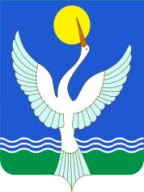 совет СЕЛЬСКОГО ПОСЕЛЕНИЯарслановский сельсоветМУНИЦИПАЛЬНОГО РАЙОНАЧишминскИЙ районРеспублика БашкортостанҠАРАР «27» май  2020 й.         № 32РЕШЕНИЕ«27»  мая    2020 г.Башкортостан РеспубликаһыШишмӘ районыМУНИЦИПАЛЬ РАЙОНЫныҢАРЫСЛАН АУЫЛ СОВЕТЫауыл биЛӘмӘһе СОВЕТЫсовет СЕЛЬСКОГО ПОСЕЛЕНИЯарслановский сельсоветМУНИЦИПАЛЬНОГО РАЙОНАЧишминскИЙ районРеспублика БашкортостанҠАРАР    « » май 2020 й.                  № РЕШЕНИЕ   « » мая 2020 г.Приложение № 1Приложение № 1Приложение № 1Приложение № 1Приложение № 1к решению Совета сельского поселения Арслановский сельсовет муниципального к решению Совета сельского поселения Арслановский сельсовет муниципального к решению Совета сельского поселения Арслановский сельсовет муниципального к решению Совета сельского поселения Арслановский сельсовет муниципального к решению Совета сельского поселения Арслановский сельсовет муниципального района Чишминский район района Чишминский район района Чишминский район района Чишминский район района Чишминский район от ___ __________ 2020 года № ______от ___ __________ 2020 года № ______от ___ __________ 2020 года № ______от ___ __________ 2020 года № ______от ___ __________ 2020 года № ______Объем доходов бюджета сельского поселения Арслановский сельсовет муниципального района Чишминский район Республики Башкортостан Объем доходов бюджета сельского поселения Арслановский сельсовет муниципального района Чишминский район Республики Башкортостан Объем доходов бюджета сельского поселения Арслановский сельсовет муниципального района Чишминский район Республики Башкортостан Объем доходов бюджета сельского поселения Арслановский сельсовет муниципального района Чишминский район Республики Башкортостан Объем доходов бюджета сельского поселения Арслановский сельсовет муниципального района Чишминский район Республики Башкортостан Объем доходов бюджета сельского поселения Арслановский сельсовет муниципального района Чишминский район Республики Башкортостан Объем доходов бюджета сельского поселения Арслановский сельсовет муниципального района Чишминский район Республики Башкортостан Объем доходов бюджета сельского поселения Арслановский сельсовет муниципального района Чишминский район Республики Башкортостан по кодам бюджетной классификации за 2019 годпо кодам бюджетной классификации за 2019 годпо кодам бюджетной классификации за 2019 годпо кодам бюджетной классификации за 2019 годпо кодам бюджетной классификации за 2019 годпо кодам бюджетной классификации за 2019 годпо кодам бюджетной классификации за 2019 годпо кодам бюджетной классификации за 2019 годЕд.Изм.: тыс.руб.Ед.Изм.: тыс.руб.Ед.Изм.: тыс.руб.Ед.Изм.: тыс.руб.Ед.Изм.: тыс.руб.Ед.Изм.: тыс.руб.КлассификацияКлассификацияВид доходаВид доходаУтвержденный планУточненный план Фактич.  исполнениеоткл. от утверж. плана\\\\ \\\\\ \Вид доходаВид дохода4 545 500,008 418 888,778 886 414,594 340 914,59\1000000000\\\ \\1000000000\\\ \НАЛОГОВЫЕ И НЕНАЛОГОВЫЕ ДОХОДЫНАЛОГОВЫЕ И НЕНАЛОГОВЫЕ ДОХОДЫ3 537 600,003 062 633,003 701 374,37163 774,37\1010000000\\\ \\1010000000\\\ \НАЛОГИ НА ПРИБЫЛЬ, ДОХОДЫНАЛОГИ НА ПРИБЫЛЬ, ДОХОДЫ59 000,0059 000,0020 021,58-38 978,42\1010200001\\\ \\1010200001\\\ \Налог на доходы физических лицНалог на доходы физических лиц59 000,0059 000,0020 021,58-38 978,42\1010201001\\\ \\1010201001\\\ \Налог на доходы физических лиц с доходов, источником которых является налоговый агент, за исключением доходов, в отношении которых исчисление и уплата налога осуществляются в соответствии со статьями 227, 227.1 и 228 Налогового кодекса Российской ФедерацииНалог на доходы физических лиц с доходов, источником которых является налоговый агент, за исключением доходов, в отношении которых исчисление и уплата налога осуществляются в соответствии со статьями 227, 227.1 и 228 Налогового кодекса Российской Федерации59 000,0059 000,0018 630,63-40 369,37\1010202001\\\ \\1010202001\\\ \Налог на доходы физических лиц с доходов, полученных от осуществления деятельности физическими лицами, зарегистрированными в качестве индивидуальных предпринимателей, нотариусов, занимающихся частной практикой, адвокатов, учредивших адвокатские кабинеты, и других лиц, занимающихся частной практикой в соответствии со статьей 227 Налогового кодекса Российской ФедерацииНалог на доходы физических лиц с доходов, полученных от осуществления деятельности физическими лицами, зарегистрированными в качестве индивидуальных предпринимателей, нотариусов, занимающихся частной практикой, адвокатов, учредивших адвокатские кабинеты, и других лиц, занимающихся частной практикой в соответствии со статьей 227 Налогового кодекса Российской Федерации40,00\1010203001\\\ \\1010203001\\\ \Налог на доходы физических лиц с доходов, полученных физическими лицами в соответствии со статьей 228 Налогового кодекса Российской ФедерацииНалог на доходы физических лиц с доходов, полученных физическими лицами в соответствии со статьей 228 Налогового кодекса Российской Федерации1 350,95\1050000000\\\ \\1050000000\\\ \НАЛОГИ НА СОВОКУПНЫЙ ДОХОДНАЛОГИ НА СОВОКУПНЫЙ ДОХОД14 000,0014 000,0018 823,504 823,50\1050300001\\\ \\1050300001\\\ \Единый сельскохозяйственный налогЕдиный сельскохозяйственный налог14 000,0014 000,0018 823,504 823,50\1050301001\\\ \\1050301001\\\ \Единый сельскохозяйственный налогЕдиный сельскохозяйственный налог14 000,0014 000,0018 823,504 823,50\1060000000\\\ \\1060000000\\\ \НАЛОГИ НА ИМУЩЕСТВОНАЛОГИ НА ИМУЩЕСТВО2 470 000,002 173 033,002 638 526,45168 526,45\1060100000\\\ \\1060100000\\\ \Налог на имущество физических лицНалог на имущество физических лиц238 000,00238 000,00259 109,2221 109,22\1060103010\\\ \\1060103010\\\ \Налог на имущество физических лиц, взимаемый по ставкам, применяемым к объектам налогообложения, расположенным в границах сельских поселенийНалог на имущество физических лиц, взимаемый по ставкам, применяемым к объектам налогообложения, расположенным в границах сельских поселений238 000,00238 000,00259 109,2221 109,22\1060600000\\\ \\1060600000\\\ \Земельный налогЗемельный налог2 232 000,001 935 033,002 379 417,23147 417,23\1060603000\\\ \\1060603000\\\ \Земельный налог с организацийЗемельный налог с организаций914 000,00928 500,00922 664,358 664,35\1060603310\\\ \\1060603310\\\ \Земельный налог с организаций, обладающих земельным участком, расположенным в границах сельских поселенийЗемельный налог с организаций, обладающих земельным участком, расположенным в границах сельских поселений914 000,00928 500,00922 664,358 664,35\1060604000\\\ \\1060604000\\\ \Земельный налог с физических лицЗемельный налог с физических лиц1 318 000,001 006 533,001 456 752,88138 752,88\1060604310\\\ \\1060604310\\\ \Земельный налог с физических лиц, обладающих земельным участком, расположенным в границах сельских поселенийЗемельный налог с физических лиц, обладающих земельным участком, расположенным в границах сельских поселений1 318 000,001 006 533,001 456 752,88138 752,88\1080000000\\\ \\1080000000\\\ \ГОСУДАРСТВЕННАЯ ПОШЛИНАГОСУДАРСТВЕННАЯ ПОШЛИНА10 000,0010 000,0010 950,00950,00\1080400001\\\ \\1080400001\\\ \Государственная пошлина за совершение нотариальных действий (за исключением действий, совершаемых консульскими учреждениями Российской Федерации)Государственная пошлина за совершение нотариальных действий (за исключением действий, совершаемых консульскими учреждениями Российской Федерации)10 000,0010 000,0010 950,00950,00\1080402001\\\ \\1080402001\\\ \Государственная пошлина за совершение нотариальных действий должностными лицами органов местного самоуправления, уполномоченными в соответствии с законодательными актами Российской Федерации на совершение нотариальных действийГосударственная пошлина за совершение нотариальных действий должностными лицами органов местного самоуправления, уполномоченными в соответствии с законодательными актами Российской Федерации на совершение нотариальных действий10 000,0010 000,0010 950,00950,00\1090000000\\\ \\1090000000\\\ \ЗАДОЛЖЕННОСТЬ И ПЕРЕРАСЧЕТЫ ПО ОТМЕНЕННЫМ НАЛОГАМ, СБОРАМ И ИНЫМ ОБЯЗАТЕЛЬНЫМ ПЛАТЕЖАМЗАДОЛЖЕННОСТЬ И ПЕРЕРАСЧЕТЫ ПО ОТМЕНЕННЫМ НАЛОГАМ, СБОРАМ И ИНЫМ ОБЯЗАТЕЛЬНЫМ ПЛАТЕЖАМ3,52\1090400000\\\ \\1090400000\\\ \Налоги на имуществоНалоги на имущество3,52\1090405000\\\ \\1090405000\\\ \Земельный налог (по обязательствам, возникшим до 1 января 2006 года)Земельный налог (по обязательствам, возникшим до 1 января 2006 года)3,52\1090405310\\\ \\1090405310\\\ \Земельный налог (по обязательствам, возникшим до 1 января 2006 года), мобилизуемый на территориях сельских поселенийЗемельный налог (по обязательствам, возникшим до 1 января 2006 года), мобилизуемый на территориях сельских поселений3,52\1110000000\\\ \\1110000000\\\ \ДОХОДЫ ОТ ИСПОЛЬЗОВАНИЯ ИМУЩЕСТВА, НАХОДЯЩЕГОСЯ В ГОСУДАРСТВЕННОЙ И МУНИЦИПАЛЬНОЙ СОБСТВЕННОСТИДОХОДЫ ОТ ИСПОЛЬЗОВАНИЯ ИМУЩЕСТВА, НАХОДЯЩЕГОСЯ В ГОСУДАРСТВЕННОЙ И МУНИЦИПАЛЬНОЙ СОБСТВЕННОСТИ503 000,00225 000,00226 397,43-276 602,57\1110500000\\\ \\1110500000\\\ \Доходы, получаемые в виде арендной либо иной платы за передачу в возмездное пользование государственного и муниципального имущества (за исключением имущества бюджетных и автономных учреждений, а также имущества государственных и муниципальных унитарных предприятий, в том числе казенных)Доходы, получаемые в виде арендной либо иной платы за передачу в возмездное пользование государственного и муниципального имущества (за исключением имущества бюджетных и автономных учреждений, а также имущества государственных и муниципальных унитарных предприятий, в том числе казенных)503 000,00225 000,00226 397,43-276 602,57\1110502000\\\ \\1110502000\\\ \Доходы, получаемые в виде арендной платы за земли после разграничения государственной собственности на землю, а также средства от продажи права на заключение договоров аренды указанных земельных участков (за исключением земельных участков бюджетных и автономных учреждений)Доходы, получаемые в виде арендной платы за земли после разграничения государственной собственности на землю, а также средства от продажи права на заключение договоров аренды указанных земельных участков (за исключением земельных участков бюджетных и автономных учреждений)500 000,00222 000,00222 253,06-277 746,94\1110502510\\\ \\1110502510\\\ \Доходы, получаемые в виде арендной платы, а также средства от продажи права на заключение договоров аренды за земли, находящиеся в собственности сельских поселений (за исключением земельных участков муниципальных бюджетных и автономных учреждений)Доходы, получаемые в виде арендной платы, а также средства от продажи права на заключение договоров аренды за земли, находящиеся в собственности сельских поселений (за исключением земельных участков муниципальных бюджетных и автономных учреждений)500 000,00222 000,00222 253,06-277 746,94\1110503000\\\ \\1110503000\\\ \Доходы от сдачи в аренду имущества, находящегося в оперативном управлении органов государственной власти, органов местного самоуправления, государственных внебюджетных фондов и созданных ими учреждений (за исключением имущества бюджетных и автономных учреждений)Доходы от сдачи в аренду имущества, находящегося в оперативном управлении органов государственной власти, органов местного самоуправления, государственных внебюджетных фондов и созданных ими учреждений (за исключением имущества бюджетных и автономных учреждений)3 000,003 000,004 144,371 144,37\1110503510\\\ \\1110503510\\\ \Доходы от сдачи в аренду имущества, находящегося в оперативном управлении органов управления сельских поселений и созданных ими учреждений (за исключением имущества муниципальных бюджетных и автономных учреждений)Доходы от сдачи в аренду имущества, находящегося в оперативном управлении органов управления сельских поселений и созданных ими учреждений (за исключением имущества муниципальных бюджетных и автономных учреждений)3 000,003 000,004 144,371 144,37\1130000000\\\ \\1130000000\\\ \ДОХОДЫ ОТ ОКАЗАНИЯ ПЛАТНЫХ УСЛУГ И КОМПЕНСАЦИИ ЗАТРАТ ГОСУДАРСТВАДОХОДЫ ОТ ОКАЗАНИЯ ПЛАТНЫХ УСЛУГ И КОМПЕНСАЦИИ ЗАТРАТ ГОСУДАРСТВА471 600,00310 800,00400 759,60-70 840,40\1130200000\\\ \\1130200000\\\ \Доходы от компенсации затрат государстваДоходы от компенсации затрат государства471 600,00310 800,00400 759,60-70 840,40\1130206000\\\ \\1130206000\\\ \Доходы, поступающие в порядке возмещения расходов, понесенных в связи с эксплуатацией имуществаДоходы, поступающие в порядке возмещения расходов, понесенных в связи с эксплуатацией имущества471 600,00310 800,00400 759,60-70 840,40\1130206510\\\ \\1130206510\\\ \Доходы, поступающие в порядке возмещения расходов, понесенных в связи с эксплуатацией имущества сельских поселенийДоходы, поступающие в порядке возмещения расходов, понесенных в связи с эксплуатацией имущества сельских поселений471 600,00310 800,00400 759,60-70 840,40\1140000000\\\ \\1140000000\\\ \ДОХОДЫ ОТ ПРОДАЖИ МАТЕРИАЛЬНЫХ И НЕМАТЕРИАЛЬНЫХ АКТИВОВДОХОДЫ ОТ ПРОДАЖИ МАТЕРИАЛЬНЫХ И НЕМАТЕРИАЛЬНЫХ АКТИВОВ260 800,00353 483,46\1140200000\\\ \\1140200000\\\ \Доходы от реализации имущества, находящегося в государственной и муниципальной собственности (за исключением движимого имущества бюджетных и автономных учреждений, а также имущества государственных и муниципальных унитарных предприятий, в том числе казенных)Доходы от реализации имущества, находящегося в государственной и муниципальной собственности (за исключением движимого имущества бюджетных и автономных учреждений, а также имущества государственных и муниципальных унитарных предприятий, в том числе казенных)260 800,00333 308,59\1140205010\\\ \\1140205010\\\ \Доходы от реализации имущества, находящегося в собственности сельских поселений (за исключением движимого имущества муниципальных бюджетных и автономных учреждений, а также имущества муниципальных унитарных предприятий, в том числе казенных), в части реализации основных средств по указанному имуществу; Доходы от реализации имущества, находящегося в собственности сельских поселений (за исключением имущества муниципальных бюджетных и автономных учреждений, а также имущества муниципальных унитарных предприятий, в том числе казенных), в части реализации материальных запасов по указанному имуществуДоходы от реализации имущества, находящегося в собственности сельских поселений (за исключением движимого имущества муниципальных бюджетных и автономных учреждений, а также имущества муниципальных унитарных предприятий, в том числе казенных), в части реализации основных средств по указанному имуществу; Доходы от реализации имущества, находящегося в собственности сельских поселений (за исключением имущества муниципальных бюджетных и автономных учреждений, а также имущества муниципальных унитарных предприятий, в том числе казенных), в части реализации материальных запасов по указанному имуществу260 800,00333 308,59\1140205310\\\ \\1140205310\\\ \Доходы от реализации иного имущества, находящегося в собственности сельских поселений (за исключением имущества муниципальных бюджетных и автономных учреждений, а также имущества муниципальных унитарных предприятий, в том числе казенных), в части реализации основных средств по указанному имуществу; Доходы от реализации иного имущества, находящегося в собственности сельских поселений (за исключением имущества муниципальных бюджетных и автономных учреждений, а также имущества муниципальных унитарных предприятий, в том числе казенных), в части реализации материальных запасов по указанному имуществуДоходы от реализации иного имущества, находящегося в собственности сельских поселений (за исключением имущества муниципальных бюджетных и автономных учреждений, а также имущества муниципальных унитарных предприятий, в том числе казенных), в части реализации основных средств по указанному имуществу; Доходы от реализации иного имущества, находящегося в собственности сельских поселений (за исключением имущества муниципальных бюджетных и автономных учреждений, а также имущества муниципальных унитарных предприятий, в том числе казенных), в части реализации материальных запасов по указанному имуществу260 800,00333 308,59\1140630000\\\ \\1140630000\\\ \Плата за увеличение площади земельных участков, находящихся в частной собственности, в результате перераспределения таких земельных участков и земель (или) земельных участков, находящихся в государственной или муниципальной собственностиПлата за увеличение площади земельных участков, находящихся в частной собственности, в результате перераспределения таких земельных участков и земель (или) земельных участков, находящихся в государственной или муниципальной собственности20 174,87\1140632000\\\ \\1140632000\\\ \Плата за увеличение площади земельных участков, находящихся в частной собственности, в результате перераспределения таких земельных участков и земельных участков после разграничения государственной собственности на землюПлата за увеличение площади земельных участков, находящихся в частной собственности, в результате перераспределения таких земельных участков и земельных участков после разграничения государственной собственности на землю20 174,87\1140632510\\\ \\1140632510\\\ \Плата за увеличение площади земельных участков, находящихся в частной собственности, в результате перераспределения таких земельных участков и земельных участков, находящихся в собственности сельских поселенийПлата за увеличение площади земельных участков, находящихся в частной собственности, в результате перераспределения таких земельных участков и земельных участков, находящихся в собственности сельских поселений20 174,87\1170000000\\\ \\1170000000\\\ \ПРОЧИЕ НЕНАЛОГОВЫЕ ДОХОДЫПРОЧИЕ НЕНАЛОГОВЫЕ ДОХОДЫ10 000,0010 000,0032 408,8322 408,83\1170500000\\\ \\1170500000\\\ \Прочие неналоговые доходыПрочие неналоговые доходы10 000,0010 000,0032 408,8322 408,83\1170505010\\\ \\1170505010\\\ \Прочие неналоговые доходы бюджетов сельских поселенийПрочие неналоговые доходы бюджетов сельских поселений10 000,0010 000,0032 408,8322 408,83\2000000000\\\ \\2000000000\\\ \БЕЗВОЗМЕЗДНЫЕ ПОСТУПЛЕНИЯБЕЗВОЗМЕЗДНЫЕ ПОСТУПЛЕНИЯ1 007 900,005 356 255,775 185 040,224 177 140,22Приложение № 2Приложение № 2Приложение № 2Приложение № 2Приложение № 2Приложение № 2Приложение № 2к решению Совета сельского поселения Арслановский сельсовет муниципального к решению Совета сельского поселения Арслановский сельсовет муниципального к решению Совета сельского поселения Арслановский сельсовет муниципального к решению Совета сельского поселения Арслановский сельсовет муниципального к решению Совета сельского поселения Арслановский сельсовет муниципального к решению Совета сельского поселения Арслановский сельсовет муниципального к решению Совета сельского поселения Арслановский сельсовет муниципального района Чишминский район района Чишминский район района Чишминский район района Чишминский район района Чишминский район района Чишминский район района Чишминский район от ___ __________ 2020 года № ______от ___ __________ 2020 года № ______от ___ __________ 2020 года № ______от ___ __________ 2020 года № ______от ___ __________ 2020 года № ______от ___ __________ 2020 года № ______от ___ __________ 2020 года № ______Объем доходов бюджета сельского поселения Арслановский сельсовет муниципального района Чишминский район Республики Башкортостан Объем доходов бюджета сельского поселения Арслановский сельсовет муниципального района Чишминский район Республики Башкортостан Объем доходов бюджета сельского поселения Арслановский сельсовет муниципального района Чишминский район Республики Башкортостан Объем доходов бюджета сельского поселения Арслановский сельсовет муниципального района Чишминский район Республики Башкортостан Объем доходов бюджета сельского поселения Арслановский сельсовет муниципального района Чишминский район Республики Башкортостан Объем доходов бюджета сельского поселения Арслановский сельсовет муниципального района Чишминский район Республики Башкортостан Объем доходов бюджета сельского поселения Арслановский сельсовет муниципального района Чишминский район Республики Башкортостан Объем доходов бюджета сельского поселения Арслановский сельсовет муниципального района Чишминский район Республики Башкортостан Объем доходов бюджета сельского поселения Арслановский сельсовет муниципального района Чишминский район Республики Башкортостан по кодам видов доходов, подвидов доходов, классификации операций сектора государственного управленияпо кодам видов доходов, подвидов доходов, классификации операций сектора государственного управленияпо кодам видов доходов, подвидов доходов, классификации операций сектора государственного управленияпо кодам видов доходов, подвидов доходов, классификации операций сектора государственного управленияпо кодам видов доходов, подвидов доходов, классификации операций сектора государственного управленияпо кодам видов доходов, подвидов доходов, классификации операций сектора государственного управленияпо кодам видов доходов, подвидов доходов, классификации операций сектора государственного управленияпо кодам видов доходов, подвидов доходов, классификации операций сектора государственного управленияпо кодам видов доходов, подвидов доходов, классификации операций сектора государственного управленияЕд.Изм.: тыс.руб.Ед.Изм.: тыс.руб.Ед.Изм.: тыс.руб.Ед.Изм.: тыс.руб.Ед.Изм.: тыс.руб.Ед.Изм.: тыс.руб.Ед.Изм.: тыс.руб.Ед.Изм.: тыс.руб.КлассификацияВид доходаВид доходаВид доходаУтвержденный планУточненный план Фактич.  исполнениев %ах к утв.плануоткл. от утверж. плана\\\\ \Вид доходаВид доходаВид дохода4 545 500,008 418 888,778 886 414,59195,504 340 914,591000000000/000НАЛОГОВЫЕ И НЕНАЛОГОВЫЕ ДОХОДЫНАЛОГОВЫЕ И НЕНАЛОГОВЫЕ ДОХОДЫНАЛОГОВЫЕ И НЕНАЛОГОВЫЕ ДОХОДЫ3 537 600,003 062 633,003 701 374,37104,63163 774,37182\1010201001\0000\110 \Налог на доходы физических лиц с доходов, источником которых является налоговый агент, за исключением доходов, в отношении которых исчисление и уплата налога осуществляются в соответствии со статьями 227, 227.1 и 228 Налогового кодекса Российской ФедерацииНалог на доходы физических лиц с доходов, источником которых является налоговый агент, за исключением доходов, в отношении которых исчисление и уплата налога осуществляются в соответствии со статьями 227, 227.1 и 228 Налогового кодекса Российской ФедерацииНалог на доходы физических лиц с доходов, источником которых является налоговый агент, за исключением доходов, в отношении которых исчисление и уплата налога осуществляются в соответствии со статьями 227, 227.1 и 228 Налогового кодекса Российской Федерации59 000,0059 000,0018 630,6331,58-40 369,37182\1010202001\0000\110 \Налог на доходы физических лиц с доходов, полученных от осуществления деятельности физическими лицами, зарегистрированными в качестве индивидуальных предпринимателей, нотариусов, занимающихся частной практикой, адвокатов, учредивших адвокатские кабинеты, и других лиц, занимающихся частной практикой в соответствии со статьей 227 Налогового кодекса Российской ФедерацииНалог на доходы физических лиц с доходов, полученных от осуществления деятельности физическими лицами, зарегистрированными в качестве индивидуальных предпринимателей, нотариусов, занимающихся частной практикой, адвокатов, учредивших адвокатские кабинеты, и других лиц, занимающихся частной практикой в соответствии со статьей 227 Налогового кодекса Российской ФедерацииНалог на доходы физических лиц с доходов, полученных от осуществления деятельности физическими лицами, зарегистрированными в качестве индивидуальных предпринимателей, нотариусов, занимающихся частной практикой, адвокатов, учредивших адвокатские кабинеты, и других лиц, занимающихся частной практикой в соответствии со статьей 227 Налогового кодекса Российской Федерации40,0040,00182\1010203001\0000\110 \Налог на доходы физических лиц с доходов, полученных физическими лицами в соответствии со статьей 228 Налогового кодекса Российской ФедерацииНалог на доходы физических лиц с доходов, полученных физическими лицами в соответствии со статьей 228 Налогового кодекса Российской ФедерацииНалог на доходы физических лиц с доходов, полученных физическими лицами в соответствии со статьей 228 Налогового кодекса Российской Федерации1 350,951 350,95182\1050301001\0000\110\ \Единый сельскохозяйственный налогЕдиный сельскохозяйственный налогЕдиный сельскохозяйственный налог14 000,0014 000,0018 823,50134,454 823,50182\1060103010\0000\110\ Налог на имущество физических лиц, взимаемый по ставкам, применяемым к объектам налогообложения, расположенным в границах сельских поселенийНалог на имущество физических лиц, взимаемый по ставкам, применяемым к объектам налогообложения, расположенным в границах сельских поселенийНалог на имущество физических лиц, взимаемый по ставкам, применяемым к объектам налогообложения, расположенным в границах сельских поселений238 000,00238 000,00259 109,22108,8721 109,22182\1060603310\0000\110\ Земельный налог с организаций, обладающих земельным участком, расположенным в границах сельских поселенийЗемельный налог с организаций, обладающих земельным участком, расположенным в границах сельских поселенийЗемельный налог с организаций, обладающих земельным участком, расположенным в границах сельских поселений914 000,00928 500,00922 664,35100,958 664,35182\1060604310\0000\110\ Земельный налог с физических лиц, обладающих земельным участком, расположенным в границах сельских поселенийЗемельный налог с физических лиц, обладающих земельным участком, расположенным в границах сельских поселенийЗемельный налог с физических лиц, обладающих земельным участком, расположенным в границах сельских поселений1 318 000,001 006 533,001 456 752,88110,53138 752,88182\1080402001\0000\110\ Государственная пошлина за совершение нотариальных действий должностными лицами органов местного самоуправления, уполномоченными в соответствии с законодательными актами Российской Федерации на совершение нотариальных действийГосударственная пошлина за совершение нотариальных действий должностными лицами органов местного самоуправления, уполномоченными в соответствии с законодательными актами Российской Федерации на совершение нотариальных действийГосударственная пошлина за совершение нотариальных действий должностными лицами органов местного самоуправления, уполномоченными в соответствии с законодательными актами Российской Федерации на совершение нотариальных действий10 000,0010 000,0010 950,00109,50950,00182\1090405310\0000\110\ \Земельный налог (по обязательствам, возникшим до 1 января 2006 года), мобилизуемый на территориях сельских поселенийЗемельный налог (по обязательствам, возникшим до 1 января 2006 года), мобилизуемый на территориях сельских поселенийЗемельный налог (по обязательствам, возникшим до 1 января 2006 года), мобилизуемый на территориях сельских поселений3,52863\1110502510\0000\110\ \Доходы, получаемые в виде арендной платы, а также средства от продажи права на заключение договоров аренды за земли, находящиеся в собственности сельских поселений (за исключением земельных участков муниципальных бюджетных и автономных учреждений)Доходы, получаемые в виде арендной платы, а также средства от продажи права на заключение договоров аренды за земли, находящиеся в собственности сельских поселений (за исключением земельных участков муниципальных бюджетных и автономных учреждений)Доходы, получаемые в виде арендной платы, а также средства от продажи права на заключение договоров аренды за земли, находящиеся в собственности сельских поселений (за исключением земельных участков муниципальных бюджетных и автономных учреждений)500 000,00222 000,00222 253,0644,45-277 746,94863\01110503510\0000\110\ \Доходы от сдачи в аренду имущества, находящегося в оперативном управлении органов управления сельских поселений и созданных ими учреждений (за исключением имущества муниципальных бюджетных и автономных учреждений)Доходы от сдачи в аренду имущества, находящегося в оперативном управлении органов управления сельских поселений и созданных ими учреждений (за исключением имущества муниципальных бюджетных и автономных учреждений)Доходы от сдачи в аренду имущества, находящегося в оперативном управлении органов управления сельских поселений и созданных ими учреждений (за исключением имущества муниципальных бюджетных и автономных учреждений)3 000,003 000,004 144,37138,151 144,37706\1130206510\0000\182\ \Доходы, поступающие в порядке возмещения расходов, понесенных в связи с эксплуатацией имущества сельских поселенийДоходы, поступающие в порядке возмещения расходов, понесенных в связи с эксплуатацией имущества сельских поселенийДоходы, поступающие в порядке возмещения расходов, понесенных в связи с эксплуатацией имущества сельских поселений471 600,00310 800,00400 759,6084,98-70 840,40863\1140205310\0000\110\ \Доходы от реализации иного имущества, находящегося в собственности сельских поселений (за исключением имущества муниципальных бюджетных и автономных учреждений, а также имущества муниципальных унитарных предприятий, в том числе казенных), в части реализации основных средств по указанному имуществу; Доходы от реализации иного имущества, находящегося в собственности сельских поселений (за исключением имущества муниципальных бюджетных и автономных учреждений, а также имущества муниципальных унитарных предприятий, в том числе казенных), в части реализации материальных запасов по указанному имуществуДоходы от реализации иного имущества, находящегося в собственности сельских поселений (за исключением имущества муниципальных бюджетных и автономных учреждений, а также имущества муниципальных унитарных предприятий, в том числе казенных), в части реализации основных средств по указанному имуществу; Доходы от реализации иного имущества, находящегося в собственности сельских поселений (за исключением имущества муниципальных бюджетных и автономных учреждений, а также имущества муниципальных унитарных предприятий, в том числе казенных), в части реализации материальных запасов по указанному имуществуДоходы от реализации иного имущества, находящегося в собственности сельских поселений (за исключением имущества муниципальных бюджетных и автономных учреждений, а также имущества муниципальных унитарных предприятий, в том числе казенных), в части реализации основных средств по указанному имуществу; Доходы от реализации иного имущества, находящегося в собственности сельских поселений (за исключением имущества муниципальных бюджетных и автономных учреждений, а также имущества муниципальных унитарных предприятий, в том числе казенных), в части реализации материальных запасов по указанному имуществу260 800,00333 308,59863\1140632510\0000\110\ \Плата за увеличение площади земельных участков, находящихся в частной собственности, в результате перераспределения таких земельных участков и земельных участков, находящихся в собственности сельских поселенийПлата за увеличение площади земельных участков, находящихся в частной собственности, в результате перераспределения таких земельных участков и земельных участков, находящихся в собственности сельских поселенийПлата за увеличение площади земельных участков, находящихся в частной собственности, в результате перераспределения таких земельных участков и земельных участков, находящихся в собственности сельских поселений20 174,87706\1170505010\0000\110\ \Прочие неналоговые доходы бюджетов сельских поселенийПрочие неналоговые доходы бюджетов сельских поселенийПрочие неналоговые доходы бюджетов сельских поселений10 000,0010 000,0032 408,83324,0922 408,83\2000000000\\\ \БЕЗВОЗМЕЗДНЫЕ ПОСТУПЛЕНИЯБЕЗВОЗМЕЗДНЫЕ ПОСТУПЛЕНИЯБЕЗВОЗМЕЗДНЫЕ ПОСТУПЛЕНИЯ1 007 900,005 356 255,775 185 040,22514,444 177 140,22